هر جمعی که در محلّی اجتماع کنند و بذکر حقّ مشغول گردند…حضرت عبدالبهاءOriginal English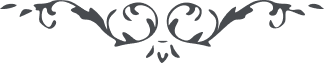 ٥٦ هر جمعی که در محلّی اجتماع کنند و بذکر حقّ مشغول گردند و از اسرار الهی دم زنند يقيناً از نفثات روح القدس نصيب گيرند   * 